1 класс (5) от 8 февраляЗакрепление полученных навыковРешение музыкально тематических примеров:Чему равно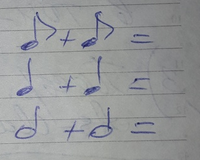 Разделить данный пример на равные тактыА) в размере 2/4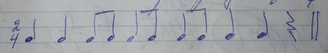 Б) в размере 3/4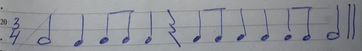 Д/З: № 62 переписать в тетрадь и обозначить ступени. Данный номер петь с дирижированием. Из рабочей тетради на стр 32 творческое задание №1 пункт а)